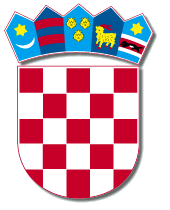 REPUBLIKA HRVATSKAPRIMORSKO-GORANSKA ŽUPANIJA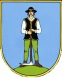          GRAD DELNICE         JEDINSTVENI UPRAVNI ODJEL KLASA: 372-03/17-01/05URBROJ: 2112-01-30-20-3-18-4Delnice,  ___________________  2018.Naziv ponuditelja:_________________________Adresa: _________________________________OIB:___________________________________P O T V R D AOvom potvrdom potvrđuje se da:je gore navedeni ponuditelj ispunio sve obveze prema Gradu Delnicama.,nije imao obveza prema Gradu Delnicama.Potvrda se izdaje u svrhu prijave na natječaj za zakup poslovnog prostora u Delnicama A. G. Matoša 6 i u druge svrhe se ne može upotrijebiti.Voditelj odsjeka za proračun i financije            Đulio Jusufi, bacc.oec.NAPOMENA:Potvrdu o urednom ispunjenju obveza prema Gradu  nije potrebno ovjeriti kod Javnog bilježnika. 